1 	The detailed version of the programme is available online (see also the WRC-19 Agenda in Council Resolution 1380 (modified 2017), WRC-19 booklet of relevant Resolutions and ITU-R preparatory studies for WRC-19).2 	Roundtables will provide participants with the opportunity to exchange views and have a better understanding of the ITU-R preparatory studies for WRC-19, as well as of the preliminary draft common views, positions and/or proposals from the regional groups (APT-APG, Arab Group/ASMG, African Group/ATU, CEPT-CPG, CITEL-PCC.II, RCC); information will also be provided from other organizations (e.g. ICAO, IMO, WMO, etc.) and/or other entities, as appropriate.Annex – Description of the abbreviations______________1st ITU INTER-REGIONAL WORKSHOP
ON WRC-19 PREPARATION
Geneva, 21 – 22 November 20171st ITU INTER-REGIONAL WORKSHOP
ON WRC-19 PREPARATION
Geneva, 21 – 22 November 2017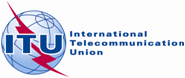 Document WRC-19-IRWSP-17/ADM/1-EDocument WRC-19-IRWSP-17/ADM/1-EDocument WRC-19-IRWSP-17/ADM/1-E20 November 201720 November 201720 November 2017English onlyEnglish onlyEnglish onlyProgramme of the
1st ITU Inter-regional Workshop on WRC-19 PreparationProgramme of the
1st ITU Inter-regional Workshop on WRC-19 PreparationProgramme of the
1st ITU Inter-regional Workshop on WRC-19 PreparationITU Headquarters, Geneva, 21-22 November 2017
Room Popov (with overflow in Room A)ITU Headquarters, Geneva, 21-22 November 2017
Room Popov (with overflow in Room A)ITU Headquarters, Geneva, 21-22 November 2017
Room Popov (with overflow in Room A)Main web page of the Workshop: www.itu.int/go/ITU-R/wrc-19-irwsp-17Main web page of the Workshop: www.itu.int/go/ITU-R/wrc-19-irwsp-17Main web page of the Workshop: www.itu.int/go/ITU-R/wrc-19-irwsp-17Day 1 (Tuesday, 21 November 2017)Day 2 (Wednesday, 22 November 2017)0900 – 0945 hours, Opening Session1Opening addresses (Director, BR; Chairman, CPM)Overview of the organization for CPM19-2, RA-19 and WRC-19 by the regional groups and the BR0900 – 1000 hours, Session 4 - Roundtables1 on WRC-19 agenda items 
1.2 & 1.3 (MSS/MetSat/EESS earth stations);
1.7 (TT&C for NGSO of Short duration)0945 – 1000 hours, Break1000 – 1015 hours, Break1000 – 1200 hours, Session 1 - Roundtables1 on WRC-19 agenda items 
1.13 (IMT); 9.1/9.1.8 (MTC); 1.14 (HAPS)1015 – 1200 hours, Session 5 - Roundtables1 on WRC-19 agenda items 
1.5 (FSS ESIM) & 1.6 (50/40 GHz NGSO-FSS);
7 (Satellite regulatory procedures)1200 – 1330 hours, Lunch Break1200 – 1400 hours, Lunch Break1330 – 1440 hours, Session 2 - Roundtables1 on WRC-19 agenda items 
1.16 & 9.1/9.1.5 (WAS/RLAN); 
1.11 (RSTT); 
1.12 (ITS)1200 – 1400 hours, Lunch Break1330 – 1440 hours, Session 2 - Roundtables1 on WRC-19 agenda items 
1.16 & 9.1/9.1.5 (WAS/RLAN); 
1.11 (RSTT); 
1.12 (ITS)1400 – 1425 hours: Session 6 - Roundtable1 on WRC-19 agenda item 9.1/9.1.6 (WPT4EV)1330 – 1440 hours, Session 2 - Roundtables1 on WRC-19 agenda items 
1.16 & 9.1/9.1.5 (WAS/RLAN); 
1.11 (RSTT); 
1.12 (ITS)1430 – 1530 hours, Session 7 - Roundtable1 on WRC-19 agenda items with 
overlapping frequency bands:
–	case of 1.6, 1.13, 1.14 & 9.1/9.1.9
–	case of 1.11, 1.12, 1.161445 – 1530 hours, Session 3 - Roundtables1 on WRC-19 agenda items 
1.10 (GADSS) & 9.1/9.1.4 (Sub-orbital vehicles); 1.8 (GMDSS) & 1.9.1 (AMRDs)1430 – 1530 hours, Session 7 - Roundtable1 on WRC-19 agenda items with 
overlapping frequency bands:
–	case of 1.6, 1.13, 1.14 & 9.1/9.1.9
–	case of 1.11, 1.12, 1.161530 – 1600 hours, Break1530 – 1600 hours, Break1600 – 1800 hours, Celebration of the 90th Anniversary of the CCIR/ITU Radiocommunication (ITU R) Study Groups1600 – 1700 hours: Concluding & outlook session1Concluding remarks of regional groups and outlook (if any) on WRC-19 agenda item 10 preparation and considered items - Closing remarks1800 – 2000 hours, Cocktail Reception1600 – 1700 hours: Concluding & outlook session1Concluding remarks of regional groups and outlook (if any) on WRC-19 agenda item 10 preparation and considered items - Closing remarksAbbreviationsDescriptionAPT-APGAsia-Pacific Telecommunity Conference Preparatory GroupARMDsAutonomous Maritime Radio DevicesASMGArab Spectrum Management GroupATUAfrican Telecommunications UnionBRRadiocommunication BureauCCIRInternational Radiocommunication Consultative CommitteeCEPT-CPGEuropean Conference of Postal and Telecommunications Administrations - Conference Preparatory GroupCITEL-PCC.IIInter-American Telecommunication Commission - Permanent Consultative Committee IICPMConference Preparatory MeetingEESSEarth Exploration-Satellite ServiceESIMEarth station In MotionFSSFixed-Satellite ServiceGADSSGlobal Aeronautical Distress and Safety SystemHAPSHigh Altitude Platform StationICAOInternational Civil Aviation OrganizationIMOInternational Maritime OrganizationIMTInternational Mobile TelecommunicationsITSIntelligent Transport SystemsITUInternational Telecommunication UnionMetSatMeteorological-Satellite serviceMSSMobile-Satellite ServiceMTCMachine-Type CommunicationNGSONon Geostationary-Satellite OrbitRARadiocommunication AssemblyRCCRegional Commonwealth in the Field of CommunicationsRLANRadio Local Area Network(s)RSTT(Railway) Radiocommunication Systems between Train and TracksideTT&CTelemetry, Tracking and CommandWASWireless Access System(s)WMOWorld Meteorological OrganizationWPT4EVWireless Power Transmission for Electric VehiclesWRCWorld Radiocommunication Conference